                                     Д.Ющук 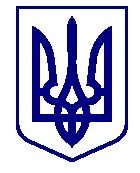 ВАРАСЬКА МІСЬКА РАДА ВИКОНАВЧИЙ КОМІТЕТ П Р О Є К Т      Р І Ш Е Н Н Я 12.07.2023  	м.Вараш	№ 304-ПРВ-23-4320Про погодження продовження договору оренди об’єкта нерухомого майна від 01.02.2014 №1/21-153 без проведення аукціону  Враховуючи лист АТ «Укрпошта» від 26.06.2023 №00604-774-23, відповідно до статті 18 Закону України «Про оренду державного та комунального майна», Порядку передачі в оренду державного та комунального майна, затвердженого постановою Кабінету Міністрів України від 03 червня 2020 року №483, постанови Кабінету Міністрів України від 27 травня 2022 року №634 «Про особливості оренди державного та комунального майна у період воєнного стану», рішення міської ради від 24 лютого 2021 року №166 «Про врегулювання відносин щодо оренди майна комунальної власності Вараської міської територіальної громади (крім земельних питань)» (зі змінами), рішення міської ради від 15.12.2020 №52 «Про затвердження переліку підприємств, установ, організацій, що надають соціально важливі послуги населенню» (зі змінами), керуючись статтею 29, частиною п’ятою статті 60 Закону України «Про місцеве самоврядування в Україні», виконавчий комітет міської ради ВИРІШИВ: Погодити продовження без проведення аукціону договору оренди №1/21-153 від 01.02.2014 об’єкту нерухомого майна, що належить до комунальної власності Вараської міської територіальної громади та включений до Переліку першого типу, – нежитлові приміщення №№113, 115119 громадського будинку з господарськими (допоміжними) будівлями та спорудами, будинок для обслуговування жителів с.Заболоття, загальною 2  площею 47,40 м2, що знаходиться за адресою: вулиця Соборна, будинок 10а, село Заболоття, Вараський район, Рівненської області. Орендодавцю (балансоутримувачу) – Виконавчому комітету Вараської міської ради: В зв’язку з проведенням технічної інвентаризації нерухомого майна, відобразити наступні зміни об’єкта оренди в електронній торговій системі: назву об’єкта оренди викласти у такій редакції: «Нежитлові приміщення №№113, 115-119 громадського будинку з господарськими (допоміжними) будівлями та спорудами,  будинок для обслуговування жителів с.Заболоття», в зв’язку з приєднанням приміщення №244; площу об’єкта оренди змінити із «46,80 м2» на «47,40 м2». Оприлюднити в електронній торговій системі це рішення відповідно до Порядку передачі в оренду державного та комунального майна, затвердженого постановою Кабінету Міністрів України від 03 червня 2020 року №483, з урахуванням постанови Кабінету Міністрів України від 27 травня 2022 року №634 «Про особливості оренди державного та комунального майна у період воєнного стану». Укласти додаткову угоду про продовження договору оренди комунального майна, зазначеного в пункті 1 цього рішення, на тих самих умовах, з урахуванням вимог Закону України Про оренду державного та комунального майна, та оприлюднити її в електронній торговій системі. Контроль за виконанням рішення покласти на заступника міського голови з питань діяльності виконавчих органів ради Ігоря Воскобойника. Міський  голова                                                                  Олександр МЕНЗУЛ 